Конфлікт інтересів – запобігання та способи врегулювання, інші обмеження та заборониВизначення основних термінів, що стосуються конфлікту інтересів.Відповідно до ст. 1 Закону України «Про запобігання корупції» (далі – Закон):- потенційний конфлікт інтересів - наявність у особи приватного інтересу у сфері, в якій вона виконує свої службові чи представницькі повноваження, що може вплинути на об’єктивність чи неупередженість прийняття нею рішень, або на вчинення чи невчинення дій під час виконання зазначених повноважень;- реальний конфлікт інтересів - суперечність між приватним інтересом особи та її службовими чи представницькими повноваженнями, що впливає на об’єктивність або неупередженість прийняття рішень, або на вчинення чи невчинення дій під час виконання зазначених повноважень;- приватний інтерес - будь-який майновий чи немайновий інтерес особи, у тому числі зумовлений особистими, сімейними, дружніми чи іншими позаслужбовими стосунками з фізичними чи юридичними особами, у тому числі ті, що виникають у зв’язку з членством або діяльністю в громадських, політичних, релігійних чи інших організаціях;- пряме підпорядкування - відносини прямої організаційної або правової залежності підлеглої особи від її керівника, в тому числі через вирішення (участь у вирішенні) питань прийняття на роботу, звільнення з роботи, застосування заохочень, дисциплінарних стягнень, надання вказівок, доручень тощо, контролю за їх виконанням;- близькі особи - члени сім’ї суб’єкта, зазначеного у ч. 1 ст. 3 Закону, а також чоловік, дружина, батько, мати, вітчим, мачуха, син, дочка, пасинок, падчерка, рідний та двоюрідний брати, рідна та двоюрідна сестри, рідний брат та сестра дружини (чоловіка), племінник, племінниця, рідний дядько, рідна тітка, дід, баба, прадід, прабаба, внук, внучка, правнук, правнучка, зять, невістка, тесть, теща, свекор, свекруха, батько та мати дружини (чоловіка) сина (дочки), усиновлювач чи усиновлений, опікун чи піклувальник, особа, яка перебуває під опікою або піклуванням зазначеного суб’єкта.Особи, на яких поширюються вимоги щодо запобігання та врегулювання конфлікту інтересів та обмеження щодо запобігання корупції. Конфлікт інтересів та його складові.Основні складові конфлікту інтересів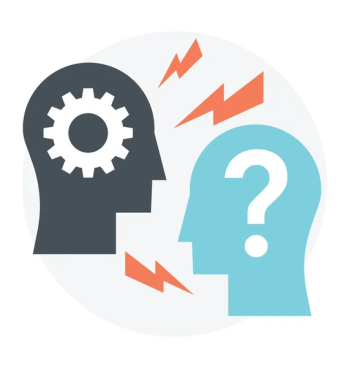 суперечність між приватним інтересом та службовими повноваженнями (для реального конфлікту інтересів)Приватний інтересПриватним інтересом може вважатися будь-який як майновий, так і немайновий інтерес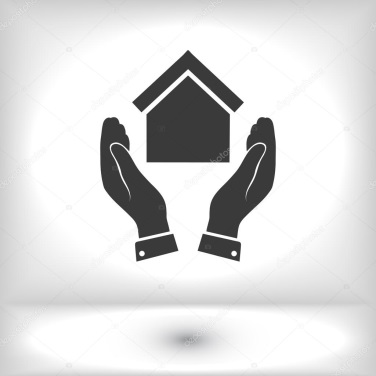 приватний інтересЗакон допускає необмежене коло обставин та ситуацій, що можуть свідчити про наявність приватного інтересу чи зумовлювати його виникнення за певних умов.Приблизний перелік позаслужбових стосунків із фізичними чи юридичними особами, що можуть зумовлювати виникнення приватного інтересуСлужбові повноваження та їх дискреційний характерДе можуть визначатися службові/представницькі повноваження:- закони, інші нормативно-правові акти (наприклад, положення про орган, установу, організацію); - трудові договори (контракти); - статути підприємств; - положення про структурні підрозділи органів, установ, організацій; - посадові інструкції; - організаційно-розпорядчі документи (наприклад, у разі створення комісії чи робочої групи, повноваження можуть визначатися положенням про відповідну комісію/робочу групу, що затверджується внутрішнім організаційно-розпорядчим документом); - доручення керівників; - регламенти. Приватний інтерес може впливати на об’єктивність або неупередженість прийняття рішень, вчинення чи невчинення дій лише під час реалізації службових/представницьких повноважень, що є дискреційними.Дискреція – можливість діяти на власний розсуд, обираючи з декількох різних варіантів дій, рішень. Суперечність між приватним інтересом та повноваженнями 	Суперечність полягає в тому, що, з одного боку, в особи наявний приватний інтерес (майновий або немайновий), а з іншого, особа, яка уповноважена на виконання функцій держави або місцевого самоврядування, має виконувати свої службові обов’язки в інтересах держави, територіальної громади, виключаючи можливість будь-якого впливу приватного інтересу. Таким чином, особа, уповноважена на виконання функцій держави або місцевого самоврядування, приймаючи те чи інше рішення (вчиняючи ту чи іншу дію) по суті стоїть перед вибором задоволення публічного інтересу (на користь держави, територіальної громади) або приватного інтересу (власних інтересів, інтересів близьких осіб).Відмінність між потенційним та реальним конфліктом інтересівТак, при потенційному конфлікті інтересів у особи наявний приватний інтерес у сфері, в якій вона виконує свої службові/представницькі повноваження. Така ситуація надалі впливатиме на об’єктивність особи під час реалізації повноважень. При реальному конфлікті інтересів особа реалізує (повинна реалізувати) свої повноваження у сфері, де наявний приватний інтерес. Це викликає суперечність між повноваженнями і приватним інтересом, яка впливає на об’єктивність вчинення дій чи прийняття рішень.Запобігання та врегулювання конфлікту інтересів.Особи, зазначені у пунктах 1, 2 частини першої статті 3 Закону, зобов’язані:1) вживати заходів щодо недопущення виникнення реального, потенційного конфлікту інтересів;2) повідомляти не пізніше наступного робочого дня з моменту, коли особа дізналася чи повинна була дізнатися про наявність у неї реального чи потенційного конфлікту інтересів безпосереднього керівника, а у випадку перебування особи на посаді, яка не передбачає наявності у неї безпосереднього керівника, або в колегіальному органі - Національне агентство чи інший визначений законом орган або колегіальний орган, під час виконання повноважень у якому виник конфлікт інтересів, відповідно;3) не вчиняти дій та не приймати рішень в умовах реального конфлікту інтересів;4) вжити заходів щодо врегулювання реального чи потенційного конфлікту інтересів.Особи, уповноважені на виконання функцій держави або місцевого самоврядування, не можуть прямо чи опосередковано спонукати у будь-який спосіб підлеглих до прийняття рішень, вчинення дій або бездіяльності всупереч закону на користь своїх приватних інтересів або приватних інтересів третіх осіб.Безпосередній керівник особи або керівник органу, до повноважень якого належить звільнення/ініціювання звільнення з посади протягом двох робочих днів після отримання повідомлення про наявність у підлеглої йому особи реального чи потенційного конфлікту інтересів приймає рішення щодо врегулювання конфлікту інтересів, про що повідомляє відповідну особу.Національне агентство у випадку одержання від особи повідомлення про наявність у неї реального, потенційного конфлікту інтересів упродовж семи робочих днів роз’яснює такій особі порядок її дій щодо врегулювання конфлікту інтересів.Безпосередній керівник або керівник органу, до повноважень якого належить звільнення/ініціювання звільнення з посади, якому стало відомо про конфлікт інтересів підлеглої йому особи, зобов’язаний вжити передбачені цим Законом заходи для запобігання та врегулювання конфлікту інтересів такої особи. У разі існування в особи сумнівів щодо наявності в неї конфлікту інтересів вона має право звернутися за роз’ясненням до Національного агентства. У разі якщо особа не отримала підтвердження про відсутність конфлікту інтересів, вона діє відповідно до вимог, передбачених у цьому розділі Закону.Якщо особа отримала підтвердження про відсутність конфлікту інтересів, вона звільняється від відповідальності, якщо у діях, щодо яких вона зверталася за роз’ясненням пізніше було виявлено конфлікт інтересів.Тести на виявлення конфлікту інтересівУ державних службовців іноді виникає непевність – чи наявний у них конфлікт інтересів? А саме це є основою всіх корупційних злочинів та більшості корупційних правопорушень. З метою зменшення кількості корупційних правопорушень, а також для підвищення освіченості посадовців у питаннях запобігання та врегулювання конфлікту інтересів НАЗК розроблено наступі тести на виявлення конфлікту інтересів.Експрес-тест на виявлення конфлікту інтересівЯкщо особа отримала підтвердження про відсутність конфлікту інтересів, вона звільняється від відповідальності, якщо у діях, щодо яких вона зверталася за роз’ясненням, пізніше було виявлено конфлікт інтересів (ч. 6 ст. 28 Закону).Тест для визначення наявності чи відсутності конфлікту інтересів – цей тест допоможе тим державним службовцям, у яких є сумніви, швидко розібратися у багатьох типових проблемних ситуаціях. Пройти вказаний тест можна на офіційному вебсайті НАЗК за наступним посиланням: https://nazk.gov.ua/uk/test-na-vyyavlennya-konfliktu-interesiv.Тест для врегулювання конфлікту інтересів – цей тест підкаже, кого слід повідомити та яких заходів слід вжити для його врегулювання, якщо такий конфлікт виник. проблемних ситуаціях. Пройти вказаний тест можна на офіційному вебсайті НАЗК за наступним посиланням: https://nazk.gov.ua/uk/test-na-vregulyuvannya-konfliktu-interesiv.Тест для обрання керівником способу врегулювання конфлікту інтересів у своїх підлеглих – цей тест допоможе керівникові визначити оптимальні дії для врегулювання конфлікту інтересів у підлеглого. Пройти вказаний тест можна на офіційному вебсайті НАЗК за наступним посиланням: https://nazk.gov.ua/uk/test-na-vregulyuvannya-konfliktu-interesiv-dlya-kerivnyka.Тести може пройти будь-яка особа, яка має сумніви щодо наявності в неї конфлікту інтересів, і отримати відповідь на своє питання. Вказані тест на виявлення конфлікту інтересів розміщені у відкритому доступі на офіційному вебсайті НАЗК. Обмеження та заборони  щодо запобігання корупції.6.1. Обмеження щодо використання службових повноважень чи свого становища.Особам, зазначеним у ч. 1 ст. 3 Закону, забороняється використовувати свої службові повноваження або своє становище та пов’язані з цим можливості з метою одержання неправомірної вигоди для себе чи інших осіб, у тому числі використовувати будь-яке державне чи комунальне майно або кошти в приватних інтересах.6.2. Обмеження щодо одержання подарунків. Особам, зазначеним у пунктах 1, 2 частини першої статті 3 Закону, забороняється безпосередньо або через інших осіб вимагати, просити, одержувати подарунки для себе чи близьких їм осіб від юридичних або фізичних осіб:-  у зв’язку із здійсненням такими особами діяльності, пов’язаної із виконанням функцій держави або місцевого самоврядування;-  якщо особа, яка дарує, перебуває в підпорядкуванні такої особи.Особи, зазначені у пунктах 1, 2 частини першої статті 3 Закону, можуть приймати подарунки, які відповідають загальновизнаним уявленням про гостинність, крім випадків, передбачених частиною першою цієї статті, якщо вартість таких подарунків не перевищує один прожитковий мінімум для працездатних осіб, встановлений на день прийняття подарунка, одноразово, а сукупна вартість таких подарунків, отриманих від однієї особи (групи осіб) протягом року, не перевищує двох прожиткових мінімумів, встановлених для працездатної особи на 1 січня того року, в якому прийнято подарунки.Передбачене цією частиною обмеження щодо вартості подарунків не поширюється на подарунки, які:- даруються близькими особами;-  одержуються як загальнодоступні знижки на товари, послуги, загальнодоступні виграші, призи, премії, бонуси.Подарунки, одержані особами, зазначеними у пунктах 1, 2 частини першої статті 3 Закону, як подарунки державі, Автономній Республіці Крим, територіальній громаді, державним або комунальним підприємствам, установам чи організаціям, є відповідно державною або комунальною власністю і передаються органу, підприємству, установі чи організації у порядку, визначеному Кабінетом Міністрів України.6.3. Обмеження щодо сумісництва та суміщення з іншими видами діяльності.Особам, зазначеним у пункті 1 частини першої статті 3 Закону, забороняється:- займатися іншою оплачуваною (крім викладацької, наукової і творчої діяльності, медичної практики, інструкторської та суддівської практики із спорту) або підприємницькою діяльністю, якщо інше не передбачено Конституцією або законами України;- входити до складу правління, інших виконавчих чи контрольних органів, наглядової ради підприємства або організації, що має на меті одержання прибутку (крім випадків, коли особи здійснюють функції з управління акціями (частками, паями), що належать державі чи територіальній громаді, та представляють інтереси держави чи територіальної громади в раді (спостережній раді), ревізійній комісії господарської організації), якщо інше не передбачено Конституцією або законами України, крім випадку, передбаченого абзацом першим частини другої цієї статті.Особа, призначена (обрана) на посаду, зазначену в пункті 1 частини першої статті 3 цього Закону, зобов’язана не пізніше 15 робочих днів з дня призначення (обрання) на посаду здійснити дії, спрямовані на припинення підприємницької діяльності та припинення її повноважень у складі правління, інших виконавчих чи контрольних органів, наглядової ради підприємства або організації, що має на меті одержання прибутку (крім випадків, якщо особа здійснює функції з управління акціями (частками, паями), що належать державі чи територіальній громаді, та представляє інтереси держави чи територіальної громади в раді (спостережній раді), ревізійній комісії господарської організації), якщо інше не передбачено Конституцією або законами України.У строк, визначений абзацом першим цієї частини, особі, призначеній (обраній) на посаду, зазначену в пункті 1 частини першої статті 3 цього Закону, забороняється здійснювати підприємницьку діяльність, брати участь у діяльності та прийнятті рішень відповідними органами з дня призначення (обрання) на посаду та отримувати будь-які доходи (винагороду тощо) у зв’язку із здійсненням підприємницької діяльності або перебуванням у таких органах.6.4. Обмеження після припинення діяльності, пов’язаної з виконанням функцій держави, місцевого самоврядуванняОсобам, уповноваженим на виконання функцій держави або місцевого самоврядування, зазначеним у пункті 1 частини першої статті 3 Закону, які звільнилися або іншим чином припинили діяльність, пов’язану з виконанням функцій держави або місцевого самоврядування, забороняється:- протягом року з дня припинення відповідної діяльності укладати трудові договори (контракти) або вчиняти правочини у сфері підприємницької діяльності з юридичними особами приватного права або фізичними особами - підприємцями, якщо особи, зазначені в абзаці першому цієї частини, протягом року до дня припинення виконання функцій держави або місцевого самоврядування здійснювали повноваження з контролю, нагляду або підготовки чи прийняття відповідних рішень щодо діяльності цих юридичних осіб або фізичних осіб - підприємців;- розголошувати або використовувати в інший спосіб у своїх інтересах інформацію, яка стала їм відома у зв’язку з виконанням службових повноважень, крім випадків, встановлених законом;- протягом року з дня припинення відповідної діяльності представляти інтереси будь-якої особи у справах (у тому числі в тих, що розглядаються в судах), в яких іншою стороною є орган, підприємство, установа, організація, в якому (яких) вони працювали на момент припинення зазначеної діяльності.6.5. Обмеження спільної роботи близьких осібОсоби, зазначені у пункті 1 частини першої статті 3 Закону, не можуть мати у прямому підпорядкуванні близьких їм осіб або бути прямо підпорядкованими у зв’язку з виконанням повноважень близьким їм особам.Особи, які претендують на зайняття посад, зазначених у пункті 1 частини першої статті 3 цього Закону, зобов’язані повідомити керівництво органу, на посаду в якому вони претендують, про працюючих у цьому органі близьких їм осіб.У разі виникнення вказаних обставин, відповідні особи, близькі їм особи вживають заходів щодо усунення таких обставин у п’ятнадцятиденний строк.Якщо в зазначений строк ці обставини добровільно не усунуто, відповідні особи або близькі їм особи в місячний строк з моменту виникнення обставин підлягають переведенню в установленому порядку на іншу посаду, що виключає пряме підпорядкування.У разі неможливості такого переведення особа, яка перебуває у підпорядкуванні, підлягає звільненню із займаної посади.Відповідальність за порушення вимог щодо запобігання та врегулювання конфлікту інтересів та обмежень щодо запобігання корупції.За порушення вимог щодо запобігання та врегулювання конфлікту інтересів та інших обмежень щодо запобігання корупції особа може бути притягнута, зокрема, до адміністративної та дисциплінарної відповідальності. 7.1. Кримінальна відповідальність. В окремих випадках вчинення дій та/або прийняття рішень в умовах конфлікту інтересів може містити ознаки складу одного з корупційних кримінальних правопорушень, перелік яких наведено у примітці до ст. 45 Кримінального кодексу України (далі – КК). Ознаки конфлікту інтересів у складі кримінального правопорушення, передбаченого ч. 1 ст. 364 КК: - використання влади та службового становища всупереч інтересам служби (в об’єктивній стороні складу); - мета одержання неправомірної вигоди (у суб’єктивній стороні складу). 7.2. Адміністративна відповідальність передбачена за: Порушення обмежень щодо сумісництва та суміщення з іншими видами діяльності (ст. 172-4 КУпАП): - за порушення особою встановлених законом обмежень щодо зайняття іншою оплачуваною діяльністю (крім викладацької, наукової та творчої діяльності, медичної та суддівської практики, інструкторської практики із спорту) або підприємницькою діяльністю, – штраф від 5100 до 8500 гривень з конфіскацією отриманого доходу від підприємницької діяльності чи винагороди від роботи за сумісництвом (ч. 1 ст. 172-4 КУпАП); - за порушення особою встановлених законом обмежень щодо входження до складу правління, інших виконавчих чи контрольних органів, чи наглядової ради підприємства або організації, що має на меті одержання прибутку (крім випадків, коли особа здійснює функції з управління акціями (частками, паями), що належать державі чи територіальній громаді, та представляє інтереси держави чи територіальної громади в раді (спостережній раді), ревізійній комісії господарської організації), штраф від 5100 до 8500 гривень з конфіскацією отриманого доходу від такої діяльності (ч. 2 ст. 172-4 КУпАП); - за будь-яку із вищевказаних дій, вчинену особою, яку протягом року було піддано адміністративному стягненню за такі ж порушення, – штраф від 8500 до 13600 гривень з конфіскацією отриманого доходу чи винагороди та з позбавленням права обіймати певні посади або займатися певною діяльністю строком на один рік (ч. 3 ст. 172-4 КУпАП). Порушення обмежень щодо одержання подарунків (ст. 172-5 КУпАП): - за порушення встановлених законом обмежень щодо одержання подарунків – штраф від 1700 до 3400 гривень із конфіскацією такого подарунка (ч. 1 ст. 172-5 КУпАП); - за таку саму дію, вчинену особою, яку протягом року було піддано адміністративному стягненню за таке ж порушення, – штраф від 3400 до 6800 гривень із конфіскацією такого дарунка (пожертви) та з позбавленням права обіймати певні посади або займатися певною діяльністю строком на один рік (ч. 2 ст. 172-5 КУпАП). Порушення окремих вимог щодо запобігання та врегулювання конфлікту інтересів (ст. 172-7 КУпАП): - за неповідомлення особою у встановлених законом випадках та порядку про наявність у неї реального конфлікту інтересів, – штраф від 1700 до 3400 гривень (ч. 1 ст. 172-7 КУпАП); - вчинення дій чи прийняття рішень в умовах реального конфлікту інтересів, – штраф від 3400 до 6800 гривень (ч. 2 ст. 172-7 КУпАП); - будь-яка із вищевказаних дій, вчинена особою, яку протягом року було піддано адміністративному стягненню за такі ж порушення, – штраф від 6800 до 13600 гривень з позбавленням права обіймати певні посади або займатися певною діяльністю строком на один рік (ч. 3 ст. 172-7 КУпАП). Особа, щодо якої складено протокол про адміністративне правопорушення, пов’язане з корупцією, може бути відсторонена від виконання службових повноважень за рішенням керівника органу (установи, підприємства, організації), в якому вона працює, до закінчення розгляду справи судом (ч. 5 ст. 65¹ Закону). У разі закриття провадження у справі про адміністративне правопорушення, пов’язане з корупцією, у зв’язку з відсутністю події або складу адміністративного порушення особі, відстороненій від виконання службових повноважень, відшкодовується середній заробіток за час вимушеного прогулу, зумовленого таким відстороненням. 7.3. Дисциплінарна відповідальність передбачена за: - неповідомлення особою безпосереднього керівника про наявність у неї потенційного конфлікту інтересів; - невжиття керівником заходів щодо врегулювання конфлікту інтересів у підлеглого; - непередачу в управління корпоративних прав чи порушення особою строків такої передачі, неповідомлення чи порушення строку повідомлення Національного агентства про таку передачу в управління підприємств та корпоративних прав, ненадання до Національного агентства нотаріально завіреної копії договору про таку передачу.Суб’єкти, визначені в ч. 1 ст. 3 Закону Вимоги та обмеження, які на них поширюються1) особи, уповноважені на виконання функцій держави або місцевого самоврядування: а) Президент України, Голова Верховної Ради України, його Перший заступник та заступник, Прем’єр-міністр України, Перший віце-прем’єр-міністр України, віце-прем’єрміністри України, міністри, інші керівники центральних органів виконавчої влади, які не входять до складу Кабінету Міністрів України, та їх заступники, Голова Служби безпеки України, Генеральний прокурор, Голова Національного банку України, його перший заступник та заступник, Голова та члени Рахункової палати, Уповноважений Верховної Ради України з прав людини, Уповноважений із захисту державної мови, Голова Верховної Ради Автономної Республіки Крим, Голова Ради міністрів Автономної Республіки Крим; б) народні депутати України, депутати Верховної Ради Автономної Республіки Крим, депутати місцевих рад, сільські, селищні, міські голови; в) державні службовці, посадові особи місцевого самоврядування; г) військові посадові особи Збройних Сил України, Державної служби спеціального зв’язку та захисту інформації України та інших утворених відповідно до законів військових формувань, крім військовослужбовців строкової військової служби, курсантів вищих військових навчальних закладів, курсантів вищих навчальних закладів, які мають у своєму складі військові інститути, курсантів факультетів, кафедр та відділень військової підготовки; ґ) судді, судді Конституційного Суду України, Голова, заступник Голови, члени, інспектори Вищої ради правосуддя, посадові особи секретаріату Вищої ради правосуддя, Голова, заступник Голови, члени, інспектори Вищої кваліфікаційної комісії суддів України, посадові особи секретаріату цієї Комісії, посадові особи Державної судової адміністрації України, присяжні (під час виконання ними обов’язків у суді); д) особи рядового і начальницького складу державної кримінально-виконавчої служби, особи начальницького складу органів та підрозділів цивільного захисту, Державного бюро розслідувань, Національного антикорупційного бюро України, особи, які мають спеціальні звання Бюро економічної безпеки України; е) посадові та службові особи органів прокуратури, Служби безпеки України, Державного бюро розслідувань, Національного антикорупційного бюро України, Бюро економічної безпеки України, дипломатичної служби, державної лісової охорони, державної охорони природно-заповідного фонду, центрального органу виконавчої влади, що реалізує державну податкову політику, і центрального органу виконавчої влади, що реалізує державну митну політику; є) Голова, заступники Голови Національного агентства з питань запобігання корупції;ж) члени Центральної виборчої комісії; з) поліцейські; и) посадові та службові особи інших державних органів, у тому числі Фонду соціального страхування України та Пенсійного фонду, органів влади Автономної Республіки Крим; і) члени державних колегіальних органів, у тому числі уповноважені з розгляду скарг про порушення законодавства у сфері публічних закупівель; ї) Керівник Офісу Президента України, його Перший заступник та заступники, уповноважені, прес-секретар Президента України; й) Секретар Ради національної безпеки і оборони України, його помічники, радники, помічники, радники Президента України (крім осіб, посади яких належать до патронатної служби та які обіймають їх на громадських засадах); к) члени правління Фонду соціального страхування України, Фонду загальнообов’язкового державного соціального страхування України на випадок безробіття, Пенсійного фонду, Наглядової ради Пенсійного фонду.ст. 22 — обмеження щодо використання службових повноважень чи свого становища;ст. 23 — обмеження щодо одержання подарунків;ст. 24 — запобігання одержанню неправомірної вигоди або подарунка та поводження з ними;ст. 25 – обмеження щодо сумісництва та суміщення з іншими видами діяльності;ст. 26 — обмеження після припинення діяльності, пов’язаної з виконанням функцій держави або місцевого самоврядування;ст. 27 — обмеження спільної роботи близьких осіб;ст. 28 — вимоги щодо запобігання та врегулювання конфлікту інтересів;ст. 35¹ — особливості врегулювання конфлікту інтересів, що виник у діяльності окремих категорій осіб, уповноважених на виконання функцій держави або місцевого самоврядування;ст. 36 — вимоги щодо запобігання конфлікту інтересів у зв’язку з наявністю в особи підприємств чи корпоративних прав.2) особи, які для цілей Закону прирівнюються до осіб, уповноважених на виконання функцій держави або місцевого самоврядування: а) посадові особи юридичних осіб публічного права, які не зазначені у п. 1 ч. 1 цієї статті, члени Ради Національного банку України (крім Голови Національного банку України), особи, які входять до складу наглядової ради державного банку, державного підприємства або державної організації, що має на меті одержання прибутку, господарського товариства, у статутному капіталі якого більше 50 відсотків акцій (часток) належать державі; б) особи, які не є державними службовцями, посадовими особами місцевого самоврядування, але надають публічні послуги (аудитори, нотаріуси, приватні виконавці, оцінювачі, а також експерти, арбітражні керуючі, незалежні посередники, члени трудового арбітражу, третейські судді під час виконання ними цих функцій, інші особи, визначені законом); в) представники громадських об’єднань, наукових установ, навчальних закладів, експертів відповідної кваліфікації, інші особи, які входять до складу конкурсних та дисциплінарних комісій, утворених відповідно до Закону України «Про державну службу», Закону України «Про службу в органах місцевого самоврядування», інших законів (крім іноземців-нерезидентів, які входять до складу таких комісій), Громадської ради доброчесності, утвореної відповідно до Закону України «Про судоустрій і статус суддів», і при цьому не є особами, зазначеними у п. 1, п.п. «а» п. 2 ч. 1 цієї статті; г) особи, визнані такими, які мають значну економічну та політичну вагу в суспільному житті (олігархами) відповідно до Закону України «Про запобігання загрозам національній безпеці, пов’язаним із надмірним впливом осіб, які мають значну економічну або політичну вагу в суспільному житті (олігархів)»ст. 22 — обмеження щодо використання службових повноважень чи свого становища;ст. 23 — обмеження щодо одержання подарунків;ст. 24 — запобігання одержанню неправомірної вигоди або подарунка та поводження з ними;ст. 28 — вимоги щодо запобігання та врегулювання конфлікту інтересів;ст. 35¹ — особливості врегулювання конфлікту інтересів, що виник у діяльності окремих категорій осіб, уповноважених на виконання функцій держави або місцевого самоврядування;ст. 36 — вимоги щодо запобігання конфлікту інтересів у зв’язку з наявністю в особи підприємств чи корпоративних прав (поширюються лише на осіб, зазначених у п.п. «а» п.2 ч. 1 ст. 3 Закону).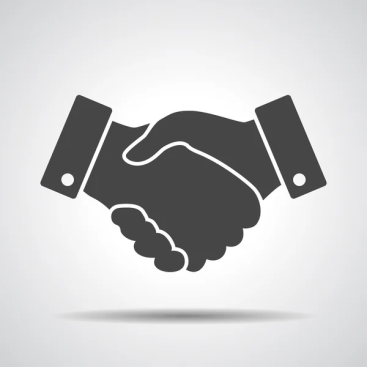 приватний інтересслужбові/представницькі повноваження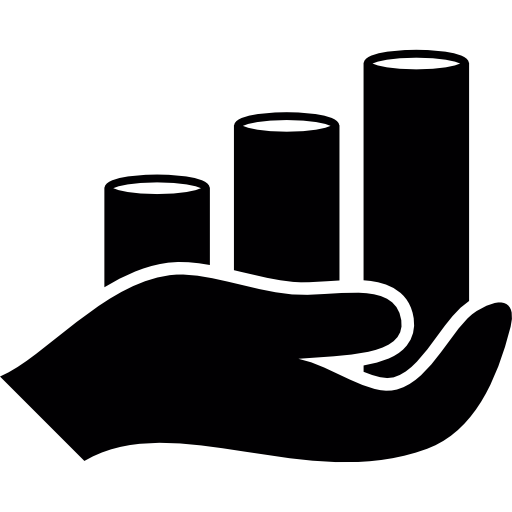 майновий інтереснемайновий інтерес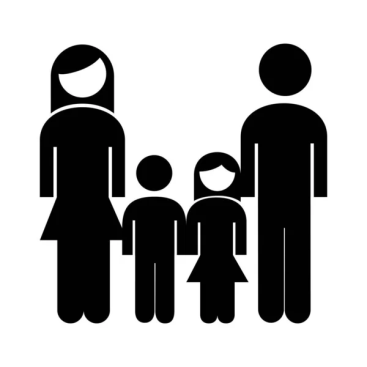 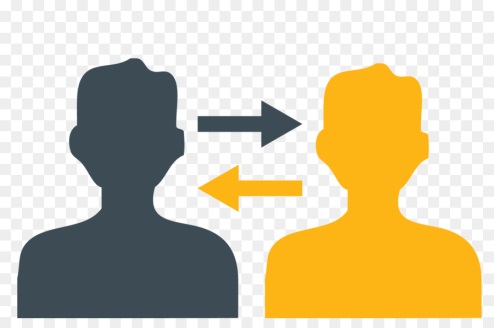 сімейні стосункиособисті стосунки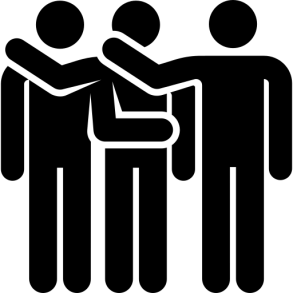 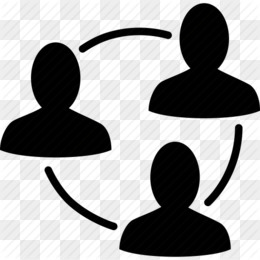 дружні стосункистосунки, що виникають у зв’язку з членством або діяльністю в громадських, політичних, релігійних чи інших організаціях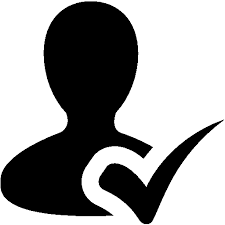 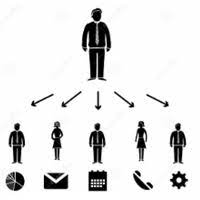 службові/представницькі повноваженнявплив (можливість впливу) приватного інтересу на об’єктивність або неупередженість прийняття рішень, вчинення чи невчинення дій під час реалізації таких повноважень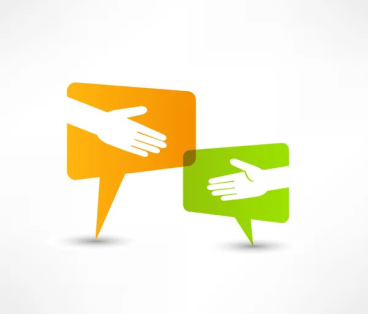 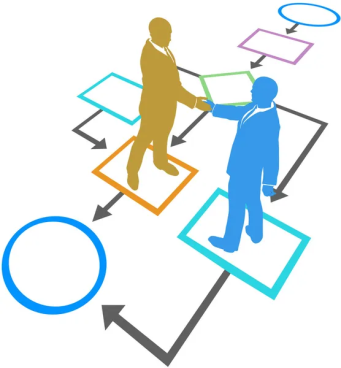 потенційний конфлікт інтересів є приватний інтерес і є можливість реалізувати службові/ представницькі повноваженняреальний конфлікт інтересівє приватний інтерес і службові/ представницькі повноваження реалізовані (мають бути реалізовані) особою, у зв’язку з чим виникає суперечністьЧи є у мене конфлікт інтересів?Чи є в мене приватний інтерес в сфері службових/представницьких повноваженнях?нітакконфлікту інтересів немаєчи є мої повноваження, за допомогою яких я можу задовольнити свій приватний інтерес дискреційними (коли я можу обирати один із декількох можливих варіантів рішення і дій), адже лише за умови наявності дискреційних повноважень приватний інтерес впливає (може вплинути) на мою об’єктивність та неупередженість?такніконфлікт інтересів єконфлікту інтересів немає